Friday 26th February, 2021Year 6 Home LearningPlease email me at owlclass@parkside.kent.sch.uk to show me any work or send me any photos of what you have been up to. If you need any help, email me or contact the school office so we can support you.Miss Murphy  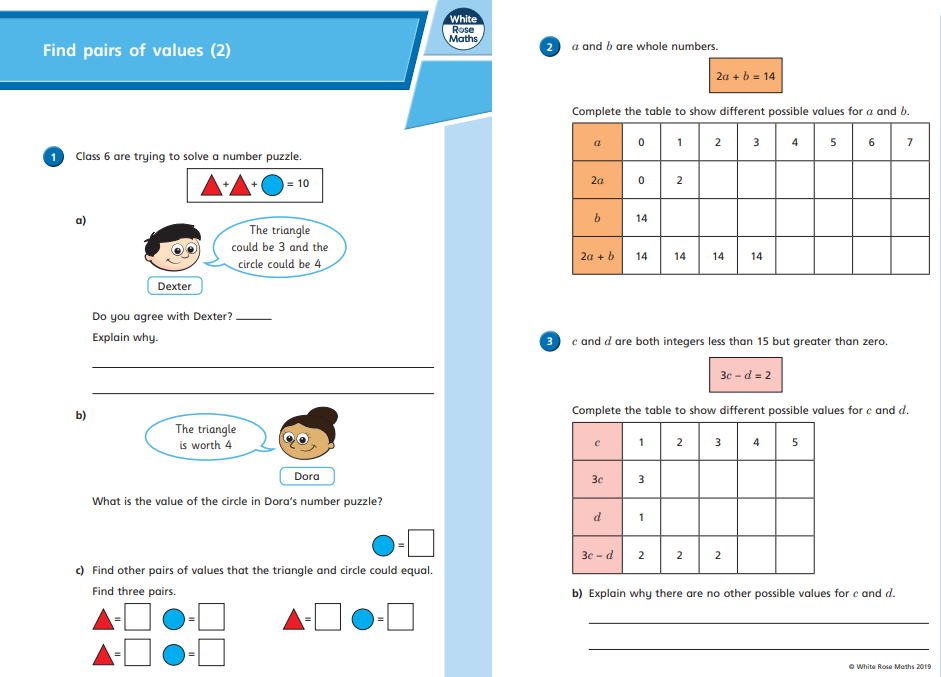 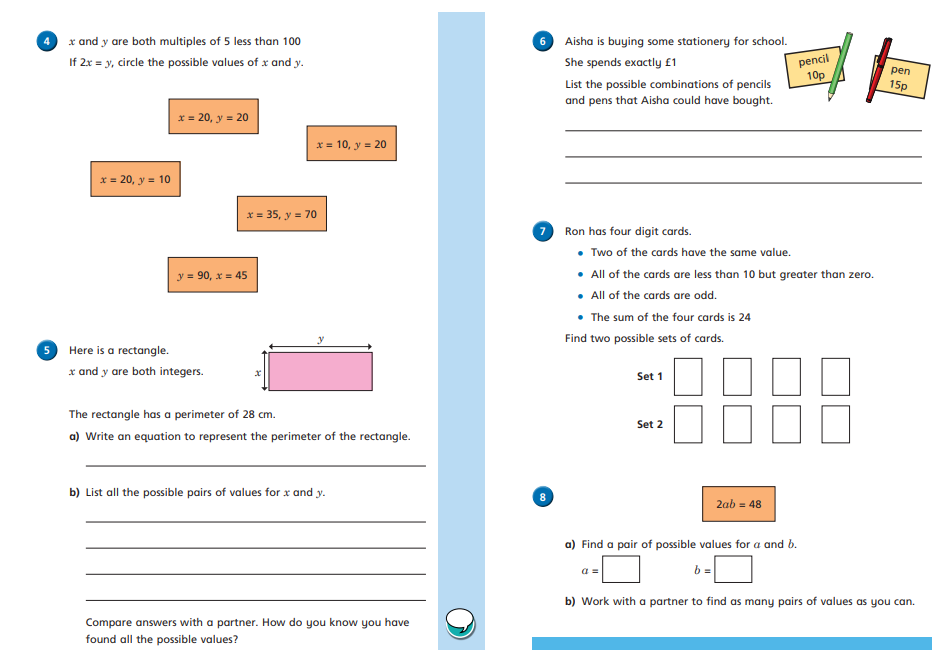 History: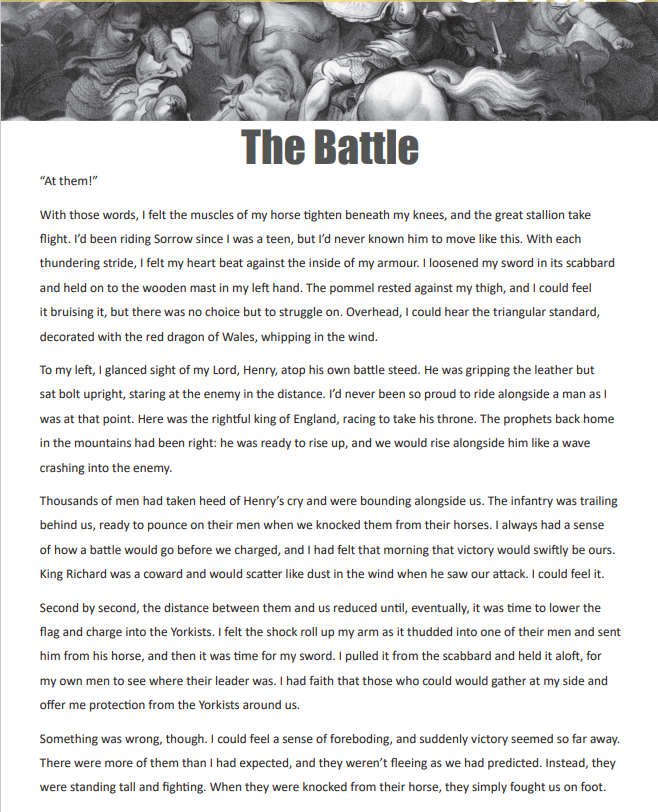 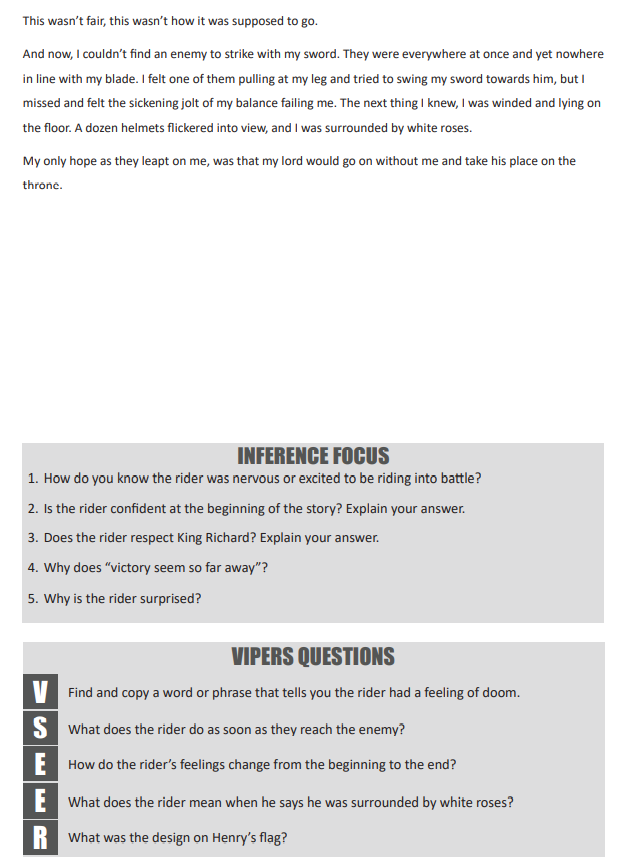 Friday08:40Registration ZOOMhttps://zoom.us/j/95569071233?pwd=R1B3S1ovUnZLeGFQeUozSmY1S01aUT099:00-10:00Maths: Algebra – Find pairs of values (2)Live Zoom lesson link:https://zoom.us/j/95442645965?pwd=TngrY1VSYUdjcVh1anJTdndzM2xCdz09OR if you are unable to access the Zoom lesson, use this link for a pre-recorded tutorial:Spr6.6.5 - Find pairs of values (2) on VimeoSee below for the worksheet for this lesson.10:00Have a break 10:30-11:30English: To develop a rich understanding of words associated with housesIn this lesson, we will introduce new vocabulary, identify word pairs and synonyms and apply the vocabulary in sentences.Live Zoom lesson link:https://zoom.us/j/99104205388?pwd=OVJGZ09VdFZzY2FYczcvemRQcUJtQT09OR if you are unable to access the Zoom lesson, use this link for a pre-recorded tutorial:To develop a rich understanding of words associated with houses (thenational.academy)11:30-12:30Lunch 12:30Reading – Read a book from home or choose one of these links: https://onthespot.offbook-edu.com/​https://onthespot.offbook-edu.com/Virtual School Library | Oak Academy (thenational.academy)Free eBook library | Oxford Owl from Oxford University Press13:00-14:00History –The TudorsSee below for Reading Comprehension (text and answers) about the Battle of Bosworth. Remember to read the text all the way though first before answering the questions 14:30Registration:https://zoom.us/j/94099036016?pwd=OG9XdzdrZHRZYXBQL3A3RjNKOVhtdz09